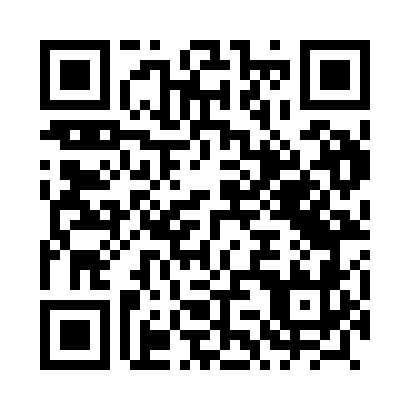 Prayer times for Rakoszyn, PolandMon 1 Apr 2024 - Tue 30 Apr 2024High Latitude Method: Angle Based RulePrayer Calculation Method: Muslim World LeagueAsar Calculation Method: HanafiPrayer times provided by https://www.salahtimes.comDateDayFajrSunriseDhuhrAsrMaghribIsha1Mon4:196:1512:435:117:139:022Tue4:166:1312:435:127:149:043Wed4:146:1112:435:137:169:064Thu4:116:0812:435:147:189:085Fri4:086:0612:425:157:199:106Sat4:056:0412:425:177:219:127Sun4:026:0212:425:187:229:148Mon4:006:0012:415:197:249:179Tue3:575:5812:415:207:269:1910Wed3:545:5512:415:217:279:2111Thu3:515:5312:415:227:299:2312Fri3:485:5112:405:237:309:2613Sat3:455:4912:405:247:329:2814Sun3:425:4712:405:267:349:3015Mon3:395:4512:405:277:359:3316Tue3:365:4312:395:287:379:3517Wed3:335:4112:395:297:399:3818Thu3:305:3912:395:307:409:4019Fri3:275:3712:395:317:429:4320Sat3:245:3512:385:327:439:4521Sun3:215:3312:385:337:459:4822Mon3:185:3112:385:347:479:5023Tue3:155:2912:385:357:489:5324Wed3:125:2712:385:367:509:5525Thu3:095:2512:385:377:519:5826Fri3:065:2312:375:387:5310:0127Sat3:035:2112:375:397:5510:0328Sun2:595:1912:375:407:5610:0629Mon2:565:1712:375:417:5810:0930Tue2:535:1512:375:427:5910:12